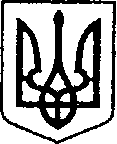 УКРАЇНАЧЕРНІГІВСЬКА ОБЛАСТЬМІСТО НІЖИНМ І С Ь К И Й  Г О Л О В А  Р О З П О Р Я Д Ж Е Н Н ЯВід  23 липня  2021 р.		       м. Ніжин	                                      № 200Про скликання засідання виконавчого комітету Ніжинської міської радиВідповідно до статей 42, 59, 73 Закону України «Про місцеве самоврядування в Україні», Регламенту виконавчого комітету Ніжинської міської ради Чернігівської області VIII скликання, затвердженого рішенням Ніжинської міської ради Чернігівської області VIII скликання від 24.12.2020р. № 27-4/2020:Скликати засідання виконавчого комітету міської ради             29.07.2021 року о 09.00 год. у малому залі виконавчого комітету Ніжинської міської ради за адресою місто Ніжин, площа імені Івана Франка,1.Внести на розгляд виконавчого комітету проекти рішень згідно                       з порядком денним, що додається.Відділу з питань організації діяльності міської ради та її виконавчого комітету апарату виконавчого комітету Ніжинської міської ради (Доля О.В.) забезпечити явку членів виконавчого комітету, заступників міського голови з питань діяльності виконавчих органів ради, керівників виконавчих органів Ніжинської міської ради, керівників виконавчих органів виконавчого комітету Ніжинської міської ради, представників засобів масової інформації.          4.Першому заступнику міського голови з питань діяльності виконавчих органів ради, заступникам міського голови з питань діяльності виконавчих органів ради, керуючому справами виконавчого комітету Ніжинської міської ради, керівникам виконавчих органів міської ради забезпечити своєчасну та якісну підготовку матеріалів на засідання виконавчого комітету Ніжинської міської ради.         5. Контроль за виконанням цього розпорядження залишаю за собою.Міський голова                                                                   Олександр  КОДОЛАВізують: Керуючий справами виконавчого комітетуНіжинської міської ради                                                        Валерій САЛОГУБТ.в.о. начальника відділу з питань організації діяльності міської ради та її виконавчого комітету апарату виконавчого комітетуНіжинської міської ради                                                     Ірина   ГОРБАЧЕНКО                  Начальник відділу юридично-кадрового забезпечення аппарату виконавчого комітету Ніжинської міської ради                                                              В’ячеслав  ЛЕГАЗАТВЕРДЖЕНОРозпорядженняміського головивід 23.07.2021 року № 200ПОРЯДОК ДЕННИЙ засідання виконавчого комітету № 31від 29 липня 2021 року№Назва проекту рішенняВиконавчого комітету міської радиДоповідачі(співдоповідачі)1Про виконання бюджету Ніжинської міської територіальної громади на Iпівріччя 2021року (код бюджету 25538000000)ПисаренкоЛюдмила Віталіїївна2Про встановлення тарифів на ритуальні послуги, які включено до необхідного мінімального переліку окремих видів  ритуальних послугКорманВладислав Адольфович3Про видалення зелених насаджень на території     м. НіжинаКушніренкоАнатолій Миколайович 4Про встановлення режиму роботиГавришТетяна Миколаївна5Про встановлення тарифів на платні послуги з фізіотерапевтичних процедур, масажу, лікувальної фізкультури та консультативного прийому лікаря-фізіотерапевта в амбулаторних умовах, що надаються комунальнимКостиркоОлександр Михайлович 6Про надання дозволу на переобладнання, перепланування у будівлях м. НіжинаМироненкоВікторія Борисівна РізнеРізнеРізне